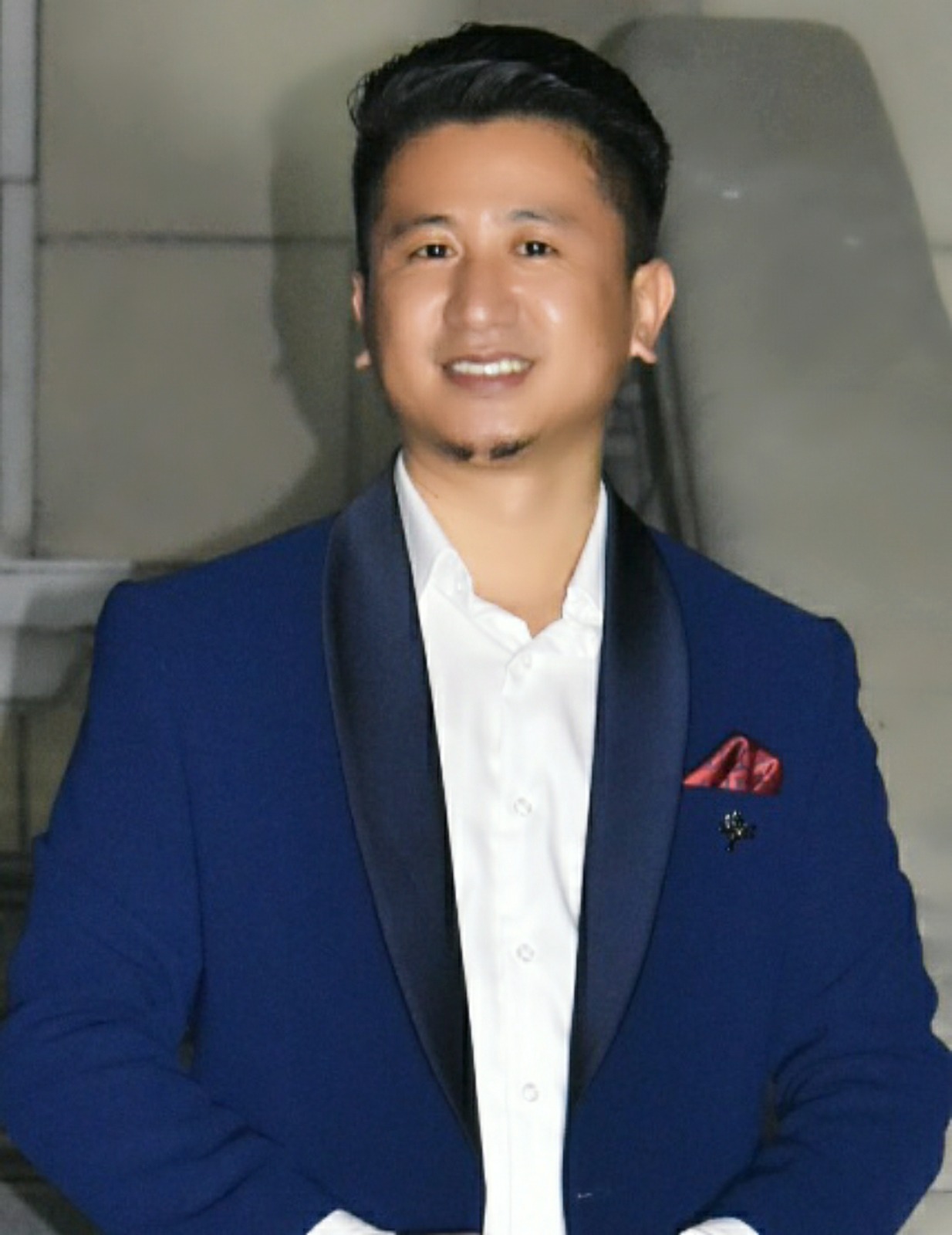 T Luithuiwung AwungshiMaster of Social WorkAreas of Expertise: Youth Development, Family & Child WelfareTo work in an institution where I can apply my skills and secure a promising position that offers both a challenge and a good opportunity for growth.Professional Experience1. 08/10/2014–22/12/2015*Block Coordinator• Assam State Rural Livelihoods Mission SocietyKey ResponsibilitiesParticipatory Rural Appraisal, Capacity Building, Formation of SHGs & VOs, Documentation,2. 17/02/20–until dateAssistant Professor• The Assam Royal Global University Bachelor of Social Work (2011) & Master of Social work (2013)                           Assam University, SilcharNational Eligibility Test (NET)Qualified for Assistant ProfessorPublications*2 (National)Papers Presented*5 (Five)Seminar Conference, & Workshop Attended*10 (Ten) Faculty Development Programme attended*2 (Two)To work in an institution where I can apply my skills and secure a promising position that offers both a challenge and a good opportunity for growth.Professional Experience1. 08/10/2014–22/12/2015*Block Coordinator• Assam State Rural Livelihoods Mission SocietyKey ResponsibilitiesParticipatory Rural Appraisal, Capacity Building, Formation of SHGs & VOs, Documentation,2. 17/02/20–until dateAssistant Professor• The Assam Royal Global University Bachelor of Social Work (2011) & Master of Social work (2013)                           Assam University, SilcharNational Eligibility Test (NET)Qualified for Assistant ProfessorPublications*2 (National)Papers Presented*5 (Five)Seminar Conference, & Workshop Attended*10 (Ten) Faculty Development Programme attended*2 (Two)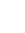 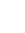 C/O Solomon KashungHouse No. 65, Ahom Gaon, 781035To work in an institution where I can apply my skills and secure a promising position that offers both a challenge and a good opportunity for growth.Professional Experience1. 08/10/2014–22/12/2015*Block Coordinator• Assam State Rural Livelihoods Mission SocietyKey ResponsibilitiesParticipatory Rural Appraisal, Capacity Building, Formation of SHGs & VOs, Documentation,2. 17/02/20–until dateAssistant Professor• The Assam Royal Global University Bachelor of Social Work (2011) & Master of Social work (2013)                           Assam University, SilcharNational Eligibility Test (NET)Qualified for Assistant ProfessorPublications*2 (National)Papers Presented*5 (Five)Seminar Conference, & Workshop Attended*10 (Ten) Faculty Development Programme attended*2 (Two)To work in an institution where I can apply my skills and secure a promising position that offers both a challenge and a good opportunity for growth.Professional Experience1. 08/10/2014–22/12/2015*Block Coordinator• Assam State Rural Livelihoods Mission SocietyKey ResponsibilitiesParticipatory Rural Appraisal, Capacity Building, Formation of SHGs & VOs, Documentation,2. 17/02/20–until dateAssistant Professor• The Assam Royal Global University Bachelor of Social Work (2011) & Master of Social work (2013)                           Assam University, SilcharNational Eligibility Test (NET)Qualified for Assistant ProfessorPublications*2 (National)Papers Presented*5 (Five)Seminar Conference, & Workshop Attended*10 (Ten) Faculty Development Programme attended*2 (Two)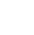 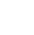 9101257884/9707243164To work in an institution where I can apply my skills and secure a promising position that offers both a challenge and a good opportunity for growth.Professional Experience1. 08/10/2014–22/12/2015*Block Coordinator• Assam State Rural Livelihoods Mission SocietyKey ResponsibilitiesParticipatory Rural Appraisal, Capacity Building, Formation of SHGs & VOs, Documentation,2. 17/02/20–until dateAssistant Professor• The Assam Royal Global University Bachelor of Social Work (2011) & Master of Social work (2013)                           Assam University, SilcharNational Eligibility Test (NET)Qualified for Assistant ProfessorPublications*2 (National)Papers Presented*5 (Five)Seminar Conference, & Workshop Attended*10 (Ten) Faculty Development Programme attended*2 (Two)To work in an institution where I can apply my skills and secure a promising position that offers both a challenge and a good opportunity for growth.Professional Experience1. 08/10/2014–22/12/2015*Block Coordinator• Assam State Rural Livelihoods Mission SocietyKey ResponsibilitiesParticipatory Rural Appraisal, Capacity Building, Formation of SHGs & VOs, Documentation,2. 17/02/20–until dateAssistant Professor• The Assam Royal Global University Bachelor of Social Work (2011) & Master of Social work (2013)                           Assam University, SilcharNational Eligibility Test (NET)Qualified for Assistant ProfessorPublications*2 (National)Papers Presented*5 (Five)Seminar Conference, & Workshop Attended*10 (Ten) Faculty Development Programme attended*2 (Two)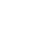 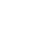 tlawungshi@rgu.acasluithui@gmail.com To work in an institution where I can apply my skills and secure a promising position that offers both a challenge and a good opportunity for growth.Professional Experience1. 08/10/2014–22/12/2015*Block Coordinator• Assam State Rural Livelihoods Mission SocietyKey ResponsibilitiesParticipatory Rural Appraisal, Capacity Building, Formation of SHGs & VOs, Documentation,2. 17/02/20–until dateAssistant Professor• The Assam Royal Global University Bachelor of Social Work (2011) & Master of Social work (2013)                           Assam University, SilcharNational Eligibility Test (NET)Qualified for Assistant ProfessorPublications*2 (National)Papers Presented*5 (Five)Seminar Conference, & Workshop Attended*10 (Ten) Faculty Development Programme attended*2 (Two)To work in an institution where I can apply my skills and secure a promising position that offers both a challenge and a good opportunity for growth.Professional Experience1. 08/10/2014–22/12/2015*Block Coordinator• Assam State Rural Livelihoods Mission SocietyKey ResponsibilitiesParticipatory Rural Appraisal, Capacity Building, Formation of SHGs & VOs, Documentation,2. 17/02/20–until dateAssistant Professor• The Assam Royal Global University Bachelor of Social Work (2011) & Master of Social work (2013)                           Assam University, SilcharNational Eligibility Test (NET)Qualified for Assistant ProfessorPublications*2 (National)Papers Presented*5 (Five)Seminar Conference, & Workshop Attended*10 (Ten) Faculty Development Programme attended*2 (Two)To work in an institution where I can apply my skills and secure a promising position that offers both a challenge and a good opportunity for growth.Professional Experience1. 08/10/2014–22/12/2015*Block Coordinator• Assam State Rural Livelihoods Mission SocietyKey ResponsibilitiesParticipatory Rural Appraisal, Capacity Building, Formation of SHGs & VOs, Documentation,2. 17/02/20–until dateAssistant Professor• The Assam Royal Global University Bachelor of Social Work (2011) & Master of Social work (2013)                           Assam University, SilcharNational Eligibility Test (NET)Qualified for Assistant ProfessorPublications*2 (National)Papers Presented*5 (Five)Seminar Conference, & Workshop Attended*10 (Ten) Faculty Development Programme attended*2 (Two)To work in an institution where I can apply my skills and secure a promising position that offers both a challenge and a good opportunity for growth.Professional Experience1. 08/10/2014–22/12/2015*Block Coordinator• Assam State Rural Livelihoods Mission SocietyKey ResponsibilitiesParticipatory Rural Appraisal, Capacity Building, Formation of SHGs & VOs, Documentation,2. 17/02/20–until dateAssistant Professor• The Assam Royal Global University Bachelor of Social Work (2011) & Master of Social work (2013)                           Assam University, SilcharNational Eligibility Test (NET)Qualified for Assistant ProfessorPublications*2 (National)Papers Presented*5 (Five)Seminar Conference, & Workshop Attended*10 (Ten) Faculty Development Programme attended*2 (Two)